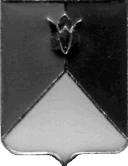 РОССИЙСКАЯ ФЕДЕРАЦИЯ  АДМИНИСТРАЦИЯ КУНАШАКСКОГО МУНИЦИПАЛЬНОГО РАЙОНАЧЕЛЯБИНСКОЙ  ОБЛАСТИПОСТАНОВЛЕНИЕот 23.01.2020г.  №75В соответствии с  Федеральным законом  от 06.10.2003г. № 131-ФЗ «Об общих принципах организации местного самоуправления в Российской Федерации»,  от 12.01.1996г. №8-ФЗ «О погребении и похоронном деле»,  Федеральным  законом  от  29.11.2018г.  №459-ФЗ  «О федеральном бюджете на 2019год и плановый период 2020 и 2021 годов», с Постановлением  Правительства  Российской  Федерации   «Об  утверждении  размера индексации выплат, пособий и компенсаций в 2020 году», Уставом Кунашакского муниципального районаПОСТАНОВЛЯЮ:1. Утвердить стоимость услуг,  предоставляемых согласно гарантированного  перечня услуг на территории Кунашакского муниципального района  с 01.02.2020 года  (Приложение).2. Признать утратившим силу постановление администрации Кунашакского муниципального района  от 01.02.2019г. №133  «Об утверждении стоимости услуг по погребению».3.  Начальнику отдела информационных технологий Ватутину В.Р. опубликовать  настоящее  постановление на официальном сайте Кунашакского муниципального района.	4.    Настоящее  постановление  вступает в силу  со дня  его официальногоподписания.Исполняющий обязанностиГлавы  района                                            оригинал подписан          Р.Г.ВакиловСтоимость гарантированного перечня услуг по погребениюна территории Кунашакского муниципального района.Об  утверждении  стоимости   гарантированного    перечняуслуг по погребению                                                                                                     Приложение   к постановлению Администрации Кунашакского      муниципального района  от 23.01.2020г.  №751.Оформление документов, необходимых для погребения                 0 руб.2.Предоставление,  доставка  материалов  и предметов, необходимых для погребения            55                    612 руб. 50 коп.55                    612 руб. 50 коп.3.Транспортные расходы по перевозке                     2449 руб. 93 коп.    4.Погребение           3062 руб. 43 коп.    ВсегоУральский коэффициент 15%                 6124руб. 86 коп.    918 руб. 73 коп.                                                                        ИТОГО                                                                                              7043 руб. 59 коп.